Самообследованиемуниципального бюджетного дошкольного образовательного учреждения детского сада общеразвивающего вида с приоритетным осуществлением познавательно-речевого развития детей № 26 «Ласточка»за 2015 - 2016 учебный годПоказатели деятельности по самообследованиюмуниципального дошкольного образовательного учреждения детского сада общеразвивающего вида с приоритетным осуществлением познавательно-речевого развития детей № 26 «Ласточка»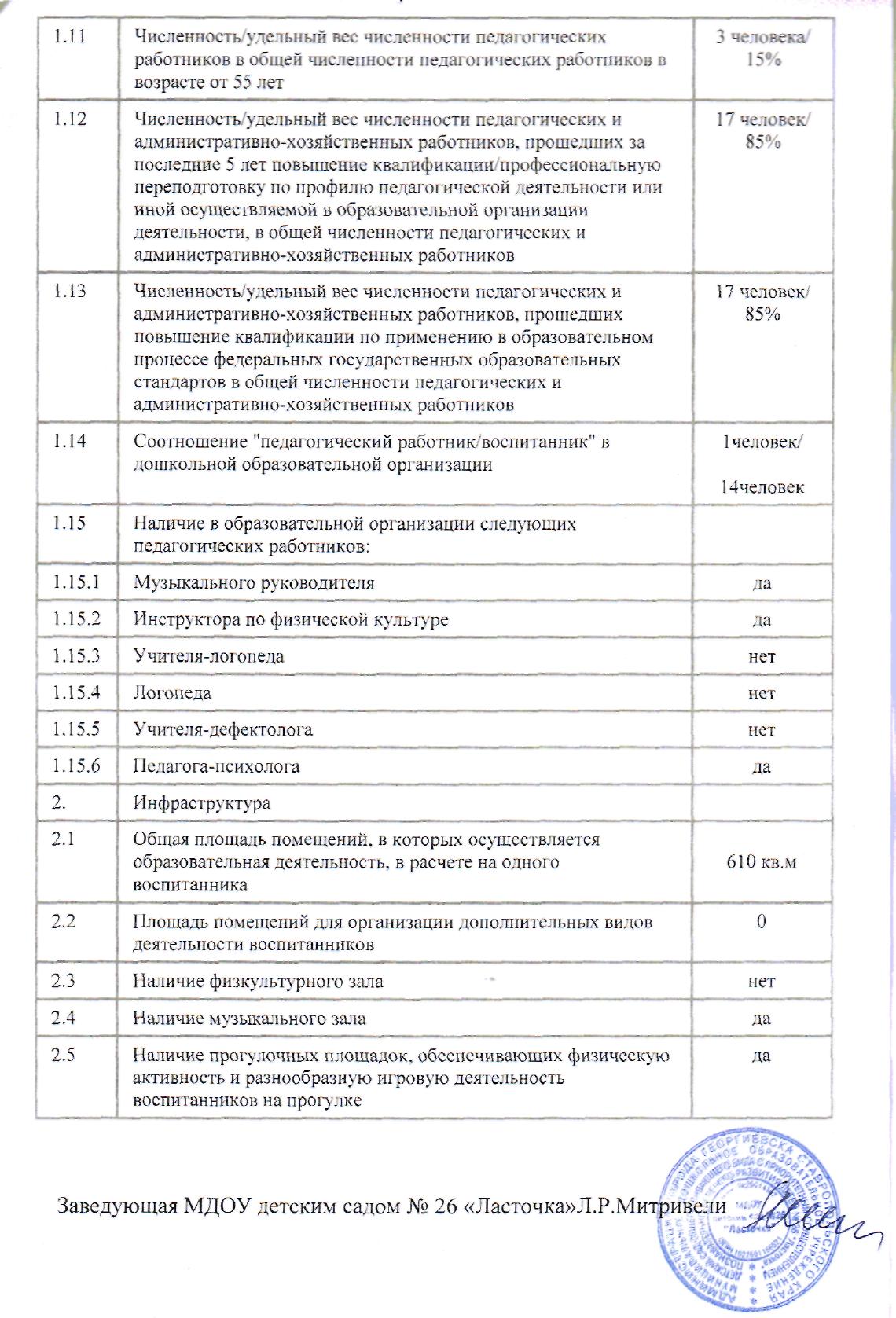 1.Организационно-правовоеобеспечениедеятельности образовательного учреждения1.Организационно-правовоеобеспечениедеятельности образовательного учреждения1.Организационно-правовоеобеспечениедеятельности образовательного учреждения1.Организационно-правовоеобеспечениедеятельности образовательного учрежденияОбщая характеристика:Муниципальное дошкольное образовательное учреждение детский сад общеразвивающего вида с приоритетным осуществлением познавательно-речевого развития детей № 26 «Ласточка», именуемое в дальнейшем Учреждение, учреждено на базе яслей-сада № 26 «Ласточка» завода акустических и теплоизоляционных материалов, созданного в 1982 году решением исполкома г. Георгиевска № 211 от 8 июля 1982 г.Организационно-правовая форма - муниципальное казённое учреждение. Тип – дошкольное образовательное учреждение. Учреждение является некоммерческой организацией и не имеет извлечение прибыли в качестве основной цели своей деятельности.Учредителем и собственником имущества является администрация города Георгиевска.
Здание детского сада типовое, состоит из 1 корпуса, 12-групповое, с проектной мощностью  289детей.В учреждении функционирует консультационный пункт.В ближайшем окружении расположены:  Детские сады №№: 1,13, 6; школы №№: 1, 3; Детскаямузыкальная школа, Детская библиотека им. А.П.Гайдара; Георгиевский историко-краеведческий музей.
Общая характеристика:Муниципальное дошкольное образовательное учреждение детский сад общеразвивающего вида с приоритетным осуществлением познавательно-речевого развития детей № 26 «Ласточка», именуемое в дальнейшем Учреждение, учреждено на базе яслей-сада № 26 «Ласточка» завода акустических и теплоизоляционных материалов, созданного в 1982 году решением исполкома г. Георгиевска № 211 от 8 июля 1982 г.Организационно-правовая форма - муниципальное казённое учреждение. Тип – дошкольное образовательное учреждение. Учреждение является некоммерческой организацией и не имеет извлечение прибыли в качестве основной цели своей деятельности.Учредителем и собственником имущества является администрация города Георгиевска.
Здание детского сада типовое, состоит из 1 корпуса, 12-групповое, с проектной мощностью  289детей.В учреждении функционирует консультационный пункт.В ближайшем окружении расположены:  Детские сады №№: 1,13, 6; школы №№: 1, 3; Детскаямузыкальная школа, Детская библиотека им. А.П.Гайдара; Георгиевский историко-краеведческий музей.
Общая характеристика:Муниципальное дошкольное образовательное учреждение детский сад общеразвивающего вида с приоритетным осуществлением познавательно-речевого развития детей № 26 «Ласточка», именуемое в дальнейшем Учреждение, учреждено на базе яслей-сада № 26 «Ласточка» завода акустических и теплоизоляционных материалов, созданного в 1982 году решением исполкома г. Георгиевска № 211 от 8 июля 1982 г.Организационно-правовая форма - муниципальное казённое учреждение. Тип – дошкольное образовательное учреждение. Учреждение является некоммерческой организацией и не имеет извлечение прибыли в качестве основной цели своей деятельности.Учредителем и собственником имущества является администрация города Георгиевска.
Здание детского сада типовое, состоит из 1 корпуса, 12-групповое, с проектной мощностью  289детей.В учреждении функционирует консультационный пункт.В ближайшем окружении расположены:  Детские сады №№: 1,13, 6; школы №№: 1, 3; Детскаямузыкальная школа, Детская библиотека им. А.П.Гайдара; Георгиевский историко-краеведческий музей.
Общая характеристика:Муниципальное дошкольное образовательное учреждение детский сад общеразвивающего вида с приоритетным осуществлением познавательно-речевого развития детей № 26 «Ласточка», именуемое в дальнейшем Учреждение, учреждено на базе яслей-сада № 26 «Ласточка» завода акустических и теплоизоляционных материалов, созданного в 1982 году решением исполкома г. Георгиевска № 211 от 8 июля 1982 г.Организационно-правовая форма - муниципальное казённое учреждение. Тип – дошкольное образовательное учреждение. Учреждение является некоммерческой организацией и не имеет извлечение прибыли в качестве основной цели своей деятельности.Учредителем и собственником имущества является администрация города Георгиевска.
Здание детского сада типовое, состоит из 1 корпуса, 12-групповое, с проектной мощностью  289детей.В учреждении функционирует консультационный пункт.В ближайшем окружении расположены:  Детские сады №№: 1,13, 6; школы №№: 1, 3; Детскаямузыкальная школа, Детская библиотека им. А.П.Гайдара; Георгиевский историко-краеведческий музей.
1.1.Наличие свидетельств1.1.Наличие свидетельств1.1.Наличие свидетельств1.1.Наличие свидетельства) лицензия на образовательную деятельностьPeг. № 3641 от 24.02.2014г , серия 26Л01, номер бланка 0000588Peг. № 3641 от 24.02.2014г , серия 26Л01, номер бланка 0000588Peг. № 3641 от 24.02.2014г , серия 26Л01, номер бланка 0000588б) о постановке на учет в налоговоморгане юридического лица, образованного в соответствии с законодательством Российской Федерации по месту нахождения на территории Российской ФедерацииИНН 2625014307 ОГРН 1022601166521КПП 262501001Дата регистрации в ЕГРЮЛ 06 ноября 2002г.ИНН 2625014307 ОГРН 1022601166521КПП 262501001Дата регистрации в ЕГРЮЛ 06 ноября 2002г.ИНН 2625014307 ОГРН 1022601166521КПП 262501001Дата регистрации в ЕГРЮЛ 06 ноября 2002г.1.2. Юридический адрес1.2. Юридический адрес1.2. Юридический адрес1.2. Юридический адресАдрес
Телефон Электронная почтаСайт ДОУРежим работы357820,Ставропольский край, г. Георгиевск, ул. Гагарина, 121тел. 8(87951) 2-74-93lastochka.mdou@yandex.ruhttp://mbdou26.ru/с 7.30 до 18.00, пятидневная неделя357820,Ставропольский край, г. Георгиевск, ул. Гагарина, 121тел. 8(87951) 2-74-93lastochka.mdou@yandex.ruhttp://mbdou26.ru/с 7.30 до 18.00, пятидневная неделя357820,Ставропольский край, г. Георгиевск, ул. Гагарина, 121тел. 8(87951) 2-74-93lastochka.mdou@yandex.ruhttp://mbdou26.ru/с 7.30 до 18.00, пятидневная неделя1.3.Наличиелокальныхактов образовательногоучреждения1.3.Наличиелокальныхактов образовательногоучреждения1.3.Наличиелокальныхактов образовательногоучреждения1.3.Наличиелокальныхактов образовательногоучрежденияВ части содержания образования, организации образовательного процесса.-коллективный договор;-правила внутреннего трудового распорядка;-положение об оплате труда работников;-положение о педагогическом совете;-положение о Совете родителей;-другие локальные акты Учреждения.-коллективный договор;-правила внутреннего трудового распорядка;-положение об оплате труда работников;-положение о педагогическом совете;-положение о Совете родителей;-другие локальные акты Учреждения.-коллективный договор;-правила внутреннего трудового распорядка;-положение об оплате труда работников;-положение о педагогическом совете;-положение о Совете родителей;-другие локальные акты Учреждения.2.Право владения, использования материально-техническойбазы2.Право владения, использования материально-техническойбазы2.Право владения, использования материально-техническойбазы2.Право владения, использования материально-техническойбазы2.1.На каких площадях ведется образовательная деятельность2.1.На каких площадях ведется образовательная деятельность2.1.На каких площадях ведется образовательная деятельность2.1.На каких площадях ведется образовательная деятельность(Собственность, оперативноеуправление,аренда)наличие документовнаправопользования площадями.				ОперативноеуправлениеСвидетельствоогосударственнойрегистрации права№  26-26-25/010/2009-849  от   03.06.2009г.Аренды–нетОперативноеуправлениеСвидетельствоогосударственнойрегистрации права№  26-26-25/010/2009-849  от   03.06.2009г.Аренды–нетОперативноеуправлениеСвидетельствоогосударственнойрегистрации права№  26-26-25/010/2009-849  от   03.06.2009г.Аренды–нет2.2.Количество:2.2.Количество:2.2.Количество:2.2.Количество:Локальные сети, выход в Интернет, электронная почта, ТСО и другие, достаточность.- компьютеры -2 - принтеры –2 - копир – 1   - электронная почта –1- компьютеры -2 - принтеры –2 - копир – 1   - электронная почта –1- компьютеры -2 - принтеры –2 - копир – 1   - электронная почта –13. Структура управления3. Структура управления3. Структура управления3. Структура управленияЗаведующаяЗаместитель заведующей по АХР Заместитель заведующей по УВР Форма самоуправления  – Митривели Людмила Романовна. Имеет высшее педагогическое образование, соответствие занимаемой должности. – Жидкова Марина Ивановна. Образование высшее техническое.-Мишихина Светлана Александровна.Образование высшее педагогическое -  общее собрание работников Учреждения, - совет Учреждения,-педагогический совет. – Митривели Людмила Романовна. Имеет высшее педагогическое образование, соответствие занимаемой должности. – Жидкова Марина Ивановна. Образование высшее техническое.-Мишихина Светлана Александровна.Образование высшее педагогическое -  общее собрание работников Учреждения, - совет Учреждения,-педагогический совет. – Митривели Людмила Романовна. Имеет высшее педагогическое образование, соответствие занимаемой должности. – Жидкова Марина Ивановна. Образование высшее техническое.-Мишихина Светлана Александровна.Образование высшее педагогическое -  общее собрание работников Учреждения, - совет Учреждения,-педагогический совет.4. Основные задачи ДОУ4. Основные задачи ДОУ4. Основные задачи ДОУ4. Основные задачи ДОУформирование предпосылок учебной деятельности детей дошкольного возраста;развитие физических, интеллектуальных, нравственных, эстетических и личностных качеств детей дошкольного возраста;сохранение и укрепление здоровья детей дошкольного возраста;коррекция нарушений развития различных категорий детей с ограниченными возможностями здоровья, оказание им квалифицированной психолого-педагогической помощи.формирование предпосылок учебной деятельности детей дошкольного возраста;развитие физических, интеллектуальных, нравственных, эстетических и личностных качеств детей дошкольного возраста;сохранение и укрепление здоровья детей дошкольного возраста;коррекция нарушений развития различных категорий детей с ограниченными возможностями здоровья, оказание им квалифицированной психолого-педагогической помощи.формирование предпосылок учебной деятельности детей дошкольного возраста;развитие физических, интеллектуальных, нравственных, эстетических и личностных качеств детей дошкольного возраста;сохранение и укрепление здоровья детей дошкольного возраста;коррекция нарушений развития различных категорий детей с ограниченными возможностями здоровья, оказание им квалифицированной психолого-педагогической помощи.формирование предпосылок учебной деятельности детей дошкольного возраста;развитие физических, интеллектуальных, нравственных, эстетических и личностных качеств детей дошкольного возраста;сохранение и укрепление здоровья детей дошкольного возраста;коррекция нарушений развития различных категорий детей с ограниченными возможностями здоровья, оказание им квалифицированной психолого-педагогической помощи.5.Особенности образовательного процесса.5.Особенности образовательного процесса.5.Особенности образовательного процесса.5.Особенности образовательного процесса.Программно-методические ресурсы, используемые в ДОУПрограммно-методические ресурсы, используемые в ДОУПрограммно-методические ресурсы, используемые в ДОУ- Образовательная  программа дошкольного образования общеразвивающей направленности с приоритетным осуществлением познавательно-речевого развития детей МДОУ детского сада № 26 «Ласточка», (утвержденной приказом заведующей от 01.09.2016г. № 91)Программы, реализуемые в УчрежденииПрограммы, реализуемые в УчрежденииПрограммы, реализуемые в Учреждении- Образовательная программа дошкольного образования общеразвивающей направленности с приоритетным осуществлением познавательно-речевого развития детей МДОУ детского сада № 26 «Ласточка», основанной на - примерной основной образовательной программы дошкольного образования «Детство» / Под редакцией Т.И. Бабаевой, А.Г. Гогоберидзе, О.В. Солнцевой СПб. «Детство- Пресс», 2014г.; Парциальные программы: -  «Добро пожаловать в экологию!» - программа экологического образования детей под ред. Воронкевич О.А.. – СПб.: «Детство – Пресс», 2014г. -Программа «Ладушки» под редакцией И.М. Каплуновой, И. Новоскольцевой. -Программа «Основы безопасности детей дошкольного возраста» Р.Б. Стеркина, О.Л. Князева и Н.Н. Авдеева, СПб.: «Детство – Пресс», 2002г.- Программа «Развитие речи дошкольников» / О.С. Ушаковой.- Примерная основная образовательная программа дошкольного образования СК, разработанная ГОУ ДПО Ставропольский краевой институт повышения квалификации.,г.Ставрополь,2011.6.Охрана и укрепление здоровья детей6.Охрана и укрепление здоровья детей6.Охрана и укрепление здоровья детей6.Охрана и укрепление здоровья детейВ ДОУ проводятся мероприятия, направленные на укрепление здоровья детей:соблюдение двигательного режима;использование различных форм и методов оздоровления детей (обеспечение здорового образа жизни, физические упражнения, гигиенические процедуры, свето-воздушные ванны, активный отдых,  закаливание, пропаганда ЗОЖ)закаливающие мероприятия: ходьба босиком,  гимнастика после сна.Организация образовательного процесса в ДОУ осуществляется в соответствии с образовательными программами и расписанием непосредственно-образовательной деятельности. Учебная нагрузка, режим дня  определяются на основе требований СанПиН 2.4.1.3049-13.просветительские мероприятия для родителей: индивидуальные консультации с педагогом - психологом, групповые консультации со специалистами ДОУ, функционирование консультацонноного пункта, информирование родителей об уровне развития и здоровья детей.организация  в ДОУ трехразового, сбалансированного питания. В ДОУ проводятся мероприятия, направленные на укрепление здоровья детей:соблюдение двигательного режима;использование различных форм и методов оздоровления детей (обеспечение здорового образа жизни, физические упражнения, гигиенические процедуры, свето-воздушные ванны, активный отдых,  закаливание, пропаганда ЗОЖ)закаливающие мероприятия: ходьба босиком,  гимнастика после сна.Организация образовательного процесса в ДОУ осуществляется в соответствии с образовательными программами и расписанием непосредственно-образовательной деятельности. Учебная нагрузка, режим дня  определяются на основе требований СанПиН 2.4.1.3049-13.просветительские мероприятия для родителей: индивидуальные консультации с педагогом - психологом, групповые консультации со специалистами ДОУ, функционирование консультацонноного пункта, информирование родителей об уровне развития и здоровья детей.организация  в ДОУ трехразового, сбалансированного питания. В ДОУ проводятся мероприятия, направленные на укрепление здоровья детей:соблюдение двигательного режима;использование различных форм и методов оздоровления детей (обеспечение здорового образа жизни, физические упражнения, гигиенические процедуры, свето-воздушные ванны, активный отдых,  закаливание, пропаганда ЗОЖ)закаливающие мероприятия: ходьба босиком,  гимнастика после сна.Организация образовательного процесса в ДОУ осуществляется в соответствии с образовательными программами и расписанием непосредственно-образовательной деятельности. Учебная нагрузка, режим дня  определяются на основе требований СанПиН 2.4.1.3049-13.просветительские мероприятия для родителей: индивидуальные консультации с педагогом - психологом, групповые консультации со специалистами ДОУ, функционирование консультацонноного пункта, информирование родителей об уровне развития и здоровья детей.организация  в ДОУ трехразового, сбалансированного питания. В ДОУ проводятся мероприятия, направленные на укрепление здоровья детей:соблюдение двигательного режима;использование различных форм и методов оздоровления детей (обеспечение здорового образа жизни, физические упражнения, гигиенические процедуры, свето-воздушные ванны, активный отдых,  закаливание, пропаганда ЗОЖ)закаливающие мероприятия: ходьба босиком,  гимнастика после сна.Организация образовательного процесса в ДОУ осуществляется в соответствии с образовательными программами и расписанием непосредственно-образовательной деятельности. Учебная нагрузка, режим дня  определяются на основе требований СанПиН 2.4.1.3049-13.просветительские мероприятия для родителей: индивидуальные консультации с педагогом - психологом, групповые консультации со специалистами ДОУ, функционирование консультацонноного пункта, информирование родителей об уровне развития и здоровья детей.организация  в ДОУ трехразового, сбалансированного питания. 7.Обеспечение преемственности и непрерывности в содержании образовательного процесса.7.Обеспечение преемственности и непрерывности в содержании образовательного процесса.7.Обеспечение преемственности и непрерывности в содержании образовательного процесса.7.Обеспечение преемственности и непрерывности в содержании образовательного процесса.Преемственность и непрерывность в содержании образовательного процесса осуществляется благодаря использованию единой образовательной программы, разработанными педагогами ДОУ для всех возрастных группах, с учетом парциальных программ и современных педагогических технологий.Преемственность и непрерывность в содержании образовательного процесса осуществляется благодаря использованию единой образовательной программы, разработанными педагогами ДОУ для всех возрастных группах, с учетом парциальных программ и современных педагогических технологий.Преемственность и непрерывность в содержании образовательного процесса осуществляется благодаря использованию единой образовательной программы, разработанными педагогами ДОУ для всех возрастных группах, с учетом парциальных программ и современных педагогических технологий.Преемственность и непрерывность в содержании образовательного процесса осуществляется благодаря использованию единой образовательной программы, разработанными педагогами ДОУ для всех возрастных группах, с учетом парциальных программ и современных педагогических технологий.Ежегодно реализуется план работы по преемственности ДОУ с МОУ СОШ № 1.Ежегодно реализуется план работы по преемственности ДОУ с МОУ СОШ № 1.Ежегодно реализуется план работы по преемственности ДОУ с МОУ СОШ № 1.Ежегодно реализуется план работы по преемственности ДОУ с МОУ СОШ № 1.8. Активность участия в конкурсах, фестивалях, проектах различного уровня8. Активность участия в конкурсах, фестивалях, проектах различного уровня8. Активность участия в конкурсах, фестивалях, проектах различного уровня8. Активность участия в конкурсах, фестивалях, проектах различного уровня2015-2016  учебный год2015-2016  учебный год2015-2016  учебный год2015-2016  учебный год9.Условия осуществления образовательного процесса9.Условия осуществления образовательного процесса9.Условия осуществления образовательного процесса9.Условия осуществления образовательного процесса9.1. Организация развивающей предметно-пространственной среды в ДОУ9.1. Организация развивающей предметно-пространственной среды в ДОУ9.1. Организация развивающей предметно-пространственной среды в ДОУ9.1. Организация развивающей предметно-пространственной среды в ДОУАнализ базовых пространств учрежденияАнализ базовых пространств учрежденияАнализ базовых пространств учрежденияАнализ базовых пространств учрежденияВ методическом кабинете ДОУ имеется наглядный, дидактический  материал, пособия для работы с детьми, библиотека методической и детской литературы. На пособия составлена картотека.Все группы оснащены в соответствии с возрастом, полом детей, оборудованием для групповой и продуктивной деятельности: столы, стулья, кровати, шкафчики для раздевания, групповая мебель, игрушки, дидактические игры и пособия.Предметно-пространственная среда групп оснащена с учетом требований ФГОС ДО.Структурно игровая среда представляет комплекс взаимосвязанных игровых секторов, стимулирующих развитие различных видов не только игровой , но и познавательной, художественной, трудовой и других видов деятельности.Базовый комплекс игровых секторов включает:1. Сектор театрализованных игр.2.Сектор сюжетно-ролевых игр.3.Кукольный уголок.4.Сектор строительных игр.5.Сектор дидактических игр.6.Сектор игр спортивной тематики.В методическом кабинете ДОУ имеется наглядный, дидактический  материал, пособия для работы с детьми, библиотека методической и детской литературы. На пособия составлена картотека.Все группы оснащены в соответствии с возрастом, полом детей, оборудованием для групповой и продуктивной деятельности: столы, стулья, кровати, шкафчики для раздевания, групповая мебель, игрушки, дидактические игры и пособия.Предметно-пространственная среда групп оснащена с учетом требований ФГОС ДО.Структурно игровая среда представляет комплекс взаимосвязанных игровых секторов, стимулирующих развитие различных видов не только игровой , но и познавательной, художественной, трудовой и других видов деятельности.Базовый комплекс игровых секторов включает:1. Сектор театрализованных игр.2.Сектор сюжетно-ролевых игр.3.Кукольный уголок.4.Сектор строительных игр.5.Сектор дидактических игр.6.Сектор игр спортивной тематики.В методическом кабинете ДОУ имеется наглядный, дидактический  материал, пособия для работы с детьми, библиотека методической и детской литературы. На пособия составлена картотека.Все группы оснащены в соответствии с возрастом, полом детей, оборудованием для групповой и продуктивной деятельности: столы, стулья, кровати, шкафчики для раздевания, групповая мебель, игрушки, дидактические игры и пособия.Предметно-пространственная среда групп оснащена с учетом требований ФГОС ДО.Структурно игровая среда представляет комплекс взаимосвязанных игровых секторов, стимулирующих развитие различных видов не только игровой , но и познавательной, художественной, трудовой и других видов деятельности.Базовый комплекс игровых секторов включает:1. Сектор театрализованных игр.2.Сектор сюжетно-ролевых игр.3.Кукольный уголок.4.Сектор строительных игр.5.Сектор дидактических игр.6.Сектор игр спортивной тематики.В методическом кабинете ДОУ имеется наглядный, дидактический  материал, пособия для работы с детьми, библиотека методической и детской литературы. На пособия составлена картотека.Все группы оснащены в соответствии с возрастом, полом детей, оборудованием для групповой и продуктивной деятельности: столы, стулья, кровати, шкафчики для раздевания, групповая мебель, игрушки, дидактические игры и пособия.Предметно-пространственная среда групп оснащена с учетом требований ФГОС ДО.Структурно игровая среда представляет комплекс взаимосвязанных игровых секторов, стимулирующих развитие различных видов не только игровой , но и познавательной, художественной, трудовой и других видов деятельности.Базовый комплекс игровых секторов включает:1. Сектор театрализованных игр.2.Сектор сюжетно-ролевых игр.3.Кукольный уголок.4.Сектор строительных игр.5.Сектор дидактических игр.6.Сектор игр спортивной тематики.9.2.  Обеспечение безопасности жизнедеятельности детей.9.2.  Обеспечение безопасности жизнедеятельности детей.9.2.  Обеспечение безопасности жизнедеятельности детей.9.2.  Обеспечение безопасности жизнедеятельности детей.С целью организации безопасного пребывания воспитанников в ДОУ были проведены следующие мероприятия:заключен договор с ООО «Вымпел» заключен договор с ОВО при УВД для осуществления охраны объекта, функционирует «тревожная кнопка»в течение дня в ДОУ находится дежурный администратор, который отвечает за контроль и организацию безопасных условийфункционирует автоматическая противопожарная сигнализацияфункционирует прямая телефонная связь с пожарной частью полностью выполнены предписания ГосПожНадзора.В 2016 году установлена система контроля доступа , наружное видеонаблюдение, дополнительное уличное освещение.С целью организации безопасного пребывания воспитанников в ДОУ были проведены следующие мероприятия:заключен договор с ООО «Вымпел» заключен договор с ОВО при УВД для осуществления охраны объекта, функционирует «тревожная кнопка»в течение дня в ДОУ находится дежурный администратор, который отвечает за контроль и организацию безопасных условийфункционирует автоматическая противопожарная сигнализацияфункционирует прямая телефонная связь с пожарной частью полностью выполнены предписания ГосПожНадзора.В 2016 году установлена система контроля доступа , наружное видеонаблюдение, дополнительное уличное освещение.С целью организации безопасного пребывания воспитанников в ДОУ были проведены следующие мероприятия:заключен договор с ООО «Вымпел» заключен договор с ОВО при УВД для осуществления охраны объекта, функционирует «тревожная кнопка»в течение дня в ДОУ находится дежурный администратор, который отвечает за контроль и организацию безопасных условийфункционирует автоматическая противопожарная сигнализацияфункционирует прямая телефонная связь с пожарной частью полностью выполнены предписания ГосПожНадзора.В 2016 году установлена система контроля доступа , наружное видеонаблюдение, дополнительное уличное освещение.С целью организации безопасного пребывания воспитанников в ДОУ были проведены следующие мероприятия:заключен договор с ООО «Вымпел» заключен договор с ОВО при УВД для осуществления охраны объекта, функционирует «тревожная кнопка»в течение дня в ДОУ находится дежурный администратор, который отвечает за контроль и организацию безопасных условийфункционирует автоматическая противопожарная сигнализацияфункционирует прямая телефонная связь с пожарной частью полностью выполнены предписания ГосПожНадзора.В 2016 году установлена система контроля доступа , наружное видеонаблюдение, дополнительное уличное освещение.9.3.Медицинское обслуживание9.3.Медицинское обслуживание9.3.Медицинское обслуживание9.3.Медицинское обслуживаниеЛицензия на осуществление медицинской деятельности №ЛО-26-01-002341 от  14.02.2014г.Номенклатура работ и услуг: работы (услуги), выполняемые: при осуществлении доврачебной медицинской помощи по: сестринскому делу в педиатрии.Для осуществления медицинского обслуживания в ДОУ имеется:медицинский кабинетпроцедурный кабинетизоляторЛицензия на осуществление медицинской деятельности №ЛО-26-01-002341 от  14.02.2014г.Номенклатура работ и услуг: работы (услуги), выполняемые: при осуществлении доврачебной медицинской помощи по: сестринскому делу в педиатрии.Для осуществления медицинского обслуживания в ДОУ имеется:медицинский кабинетпроцедурный кабинетизоляторЛицензия на осуществление медицинской деятельности №ЛО-26-01-002341 от  14.02.2014г.Номенклатура работ и услуг: работы (услуги), выполняемые: при осуществлении доврачебной медицинской помощи по: сестринскому делу в педиатрии.Для осуществления медицинского обслуживания в ДОУ имеется:медицинский кабинетпроцедурный кабинетизоляторЛицензия на осуществление медицинской деятельности №ЛО-26-01-002341 от  14.02.2014г.Номенклатура работ и услуг: работы (услуги), выполняемые: при осуществлении доврачебной медицинской помощи по: сестринскому делу в педиатрии.Для осуществления медицинского обслуживания в ДОУ имеется:медицинский кабинетпроцедурный кабинетизолятор9.4.Материально-техническая база9.4.Материально-техническая база9.4.Материально-техническая база9.4.Материально-техническая базаМатериально-технические и медико-социальные условия в ДОУ обеспечивают высокий уровень:охраны и укрепления здоровья:облучатель бактерицидный-2плантографспирометр сухойфизического развития детей: комплект стандартного оборудования для физкультурного зала;нестандартное оборудование физкультурного зала;оборудование центров двигательной активности в группах;мягкие спортивно-игровые комплексы;эстетического развития детей:музыкальный центр – 1;комплект музыкальных инструментов;театральные костюмы;аудио, видеотека праздников и развлечений;организации  образовательного процесса: комплект демонстрационных и раздаточных пособий для реализации  образовательныхобластей Образовательной программы ДОУ.аудиотека;видеотека;библиотечный фонд:                       - методическая литература,                       - детская художественная литература, - познавательная литература,- энциклопедии и словари.Материально-технические и медико-социальные условия в ДОУ обеспечивают высокий уровень:охраны и укрепления здоровья:облучатель бактерицидный-2плантографспирометр сухойфизического развития детей: комплект стандартного оборудования для физкультурного зала;нестандартное оборудование физкультурного зала;оборудование центров двигательной активности в группах;мягкие спортивно-игровые комплексы;эстетического развития детей:музыкальный центр – 1;комплект музыкальных инструментов;театральные костюмы;аудио, видеотека праздников и развлечений;организации  образовательного процесса: комплект демонстрационных и раздаточных пособий для реализации  образовательныхобластей Образовательной программы ДОУ.аудиотека;видеотека;библиотечный фонд:                       - методическая литература,                       - детская художественная литература, - познавательная литература,- энциклопедии и словари.Материально-технические и медико-социальные условия в ДОУ обеспечивают высокий уровень:охраны и укрепления здоровья:облучатель бактерицидный-2плантографспирометр сухойфизического развития детей: комплект стандартного оборудования для физкультурного зала;нестандартное оборудование физкультурного зала;оборудование центров двигательной активности в группах;мягкие спортивно-игровые комплексы;эстетического развития детей:музыкальный центр – 1;комплект музыкальных инструментов;театральные костюмы;аудио, видеотека праздников и развлечений;организации  образовательного процесса: комплект демонстрационных и раздаточных пособий для реализации  образовательныхобластей Образовательной программы ДОУ.аудиотека;видеотека;библиотечный фонд:                       - методическая литература,                       - детская художественная литература, - познавательная литература,- энциклопедии и словари.Материально-технические и медико-социальные условия в ДОУ обеспечивают высокий уровень:охраны и укрепления здоровья:облучатель бактерицидный-2плантографспирометр сухойфизического развития детей: комплект стандартного оборудования для физкультурного зала;нестандартное оборудование физкультурного зала;оборудование центров двигательной активности в группах;мягкие спортивно-игровые комплексы;эстетического развития детей:музыкальный центр – 1;комплект музыкальных инструментов;театральные костюмы;аудио, видеотека праздников и развлечений;организации  образовательного процесса: комплект демонстрационных и раздаточных пособий для реализации  образовательныхобластей Образовательной программы ДОУ.аудиотека;видеотека;библиотечный фонд:                       - методическая литература,                       - детская художественная литература, - познавательная литература,- энциклопедии и словари.9.5.Качество и организация питания9.5.Качество и организация питания9.5.Качество и организация питания9.5.Качество и организация питанияПитание в Детском саду трехразовое, рациональное. Меню разработано с учетом основных положений диетологии здорового питания.Разработанные рационы включают все группы пищевых продуктов: мясные и молочные  продукты, рыбу, фрукты, овощи,  соки, зерновые продуты,  сухофрукты. Разработано 2 вида меню (сезонное) лето-осень, зима-весна.Контроль питания на сбалансированность производится ежемесячно.Питание в Детском саду трехразовое, рациональное. Меню разработано с учетом основных положений диетологии здорового питания.Разработанные рационы включают все группы пищевых продуктов: мясные и молочные  продукты, рыбу, фрукты, овощи,  соки, зерновые продуты,  сухофрукты. Разработано 2 вида меню (сезонное) лето-осень, зима-весна.Контроль питания на сбалансированность производится ежемесячно.Питание в Детском саду трехразовое, рациональное. Меню разработано с учетом основных положений диетологии здорового питания.Разработанные рационы включают все группы пищевых продуктов: мясные и молочные  продукты, рыбу, фрукты, овощи,  соки, зерновые продуты,  сухофрукты. Разработано 2 вида меню (сезонное) лето-осень, зима-весна.Контроль питания на сбалансированность производится ежемесячно.Питание в Детском саду трехразовое, рациональное. Меню разработано с учетом основных положений диетологии здорового питания.Разработанные рационы включают все группы пищевых продуктов: мясные и молочные  продукты, рыбу, фрукты, овощи,  соки, зерновые продуты,  сухофрукты. Разработано 2 вида меню (сезонное) лето-осень, зима-весна.Контроль питания на сбалансированность производится ежемесячно.9.6.Результаты освоения воспитанниками образовательной программы МДОУ детского сада № 26 «Ласточка» за 2015-2016 учебный год.9.6.Результаты освоения воспитанниками образовательной программы МДОУ детского сада № 26 «Ласточка» за 2015-2016 учебный год.9.6.Результаты освоения воспитанниками образовательной программы МДОУ детского сада № 26 «Ласточка» за 2015-2016 учебный год.9.6.Результаты освоения воспитанниками образовательной программы МДОУ детского сада № 26 «Ласточка» за 2015-2016 учебный год.10. Кадровый потенциалзаведующая – соответствие занимаемой должности;       заместитель заведующей по УВР ;музыкальные руководители-2чел; воспитатели – 17чел; педагог-психолог-1чел.10. Кадровый потенциалзаведующая – соответствие занимаемой должности;       заместитель заведующей по УВР ;музыкальные руководители-2чел; воспитатели – 17чел; педагог-психолог-1чел.10. Кадровый потенциалзаведующая – соответствие занимаемой должности;       заместитель заведующей по УВР ;музыкальные руководители-2чел; воспитатели – 17чел; педагог-психолог-1чел.10. Кадровый потенциалзаведующая – соответствие занимаемой должности;       заместитель заведующей по УВР ;музыкальные руководители-2чел; воспитатели – 17чел; педагог-психолог-1чел.11. Работа с родителями11. Работа с родителями11. Работа с родителями11. Работа с родителямиОсновными формами работы с родителями являются: общее родительское собрание, групповые родительские собрания, общие, групповые и индивидуальные  консультации и беседы.Основными формами работы с родителями являются: общее родительское собрание, групповые родительские собрания, общие, групповые и индивидуальные  консультации и беседы.Основными формами работы с родителями являются: общее родительское собрание, групповые родительские собрания, общие, групповые и индивидуальные  консультации и беседы.Основными формами работы с родителями являются: общее родительское собрание, групповые родительские собрания, общие, групповые и индивидуальные  консультации и беседы.     12. Перспективы и планы развития     12. Перспективы и планы развития     12. Перспективы и планы развития     12. Перспективы и планы развитияПриоритетные задачи на 2016-2017 год.1.Повысить качество работы  по реализации образовательной области « Речевое развитие» посредством игровых технологий в условиях ФГОС ДО.  2. Усилить совместную деятельность ДОУ и семьи  по формированию у детей социальной компетентности, нравственных норм и правил, культурных традиций.3. Создать условия для совершенствования художественно-творческого развития детей в продуктивной деятельности.Приоритетные задачи на 2016-2017 год.1.Повысить качество работы  по реализации образовательной области « Речевое развитие» посредством игровых технологий в условиях ФГОС ДО.  2. Усилить совместную деятельность ДОУ и семьи  по формированию у детей социальной компетентности, нравственных норм и правил, культурных традиций.3. Создать условия для совершенствования художественно-творческого развития детей в продуктивной деятельности.Планы на 2016-2017учебный год:- капитальный ремонт теневых навесов, приобретение оборудования;Планы на 2016-2017учебный год:- капитальный ремонт теневых навесов, приобретение оборудования;N п/пПоказателиЕдиница измерения1.Образовательная деятельность1.1Общая численность воспитанников, осваивающих образовательную программу дошкольного образования, в том числе:276человек1.1.1В режиме полного дня (8 - 12 часов)276 человека1.1.2В режиме кратковременного пребывания (3 - 5 часов)0 человек1.1.3В семейной дошкольной группе0 человек1.1.4В форме семейного образования с психолого-педагогическим сопровождением на базе дошкольной образовательной организации0 человек1.2Общая численность воспитанников в возрасте до 3 лет46 человек1.3Общая численность воспитанников в возрасте от 3 до 8 лет230 человек1.4Численность/удельный вес численности воспитанников в общей численности воспитанников, получающих услуги присмотра и ухода:276человек/100%1.4.1В режиме полного дня (8 - 12 часов)276человек/100%1.4.2В режиме продленного дня (12 - 14 часов)0 человек/ 0 %1.4.3В режиме круглосуточного пребывания0 человек/ 0 %1.5Численность/удельный вес численности воспитанников с ограниченными возможностями здоровья в общей численности воспитанников, получающих услуги:2 человека/  %1.5.1По коррекции недостатков в физическом и (или) психическом развитии0 человек/ 0 %1.5.2По освоению образовательной программы дошкольного образования276человек/100%1.5.3По присмотру и уходу276человек/100%1.6Средний показатель пропущенных дней при посещении дошкольной образовательной организации по болезни на одного воспитанника2,0 день1.7Общая численность педагогических работников, в том числе:20 человек1.7.1Численность/удельный вес численности педагогических работников, имеющих высшее образование8 человек/  40%1.7.2Численность/удельный вес численности педагогических работников, имеющих высшее образование педагогической направленности (профиля)8 человек/  40%1.7.3Численность/удельный вес численности педагогических работников, имеющих среднее профессиональное образование12 человек/ 60%1.7.4Численность/удельный вес численности педагогических работников, имеющих среднее профессиональное образование педагогической направленности (профиля)12 человек/ 60%1.8Численность/удельный вес численности педагогических работников, которым по результатам аттестации присвоена квалификационная категория, в общей численности педагогических работников, в том числе:4 человек/  20%1.8.1Высшая2 человек/ 10%1.8.2Первая2человека/ 10%1.9Численность/удельный вес численности педагогических работников в общей численности педагогических работников, педагогический стаж работы которых составляет:человек/%1.9.1До 5 лет5 человек/ 25%1.9.2Свыше 30 лет8человек/  40%1.10Численность/удельный вес численности педагогических работников в общей численности педагогических работников в возрасте до 30 лет1 человек/ 5%